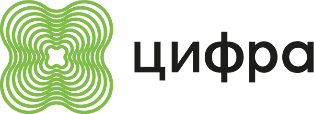 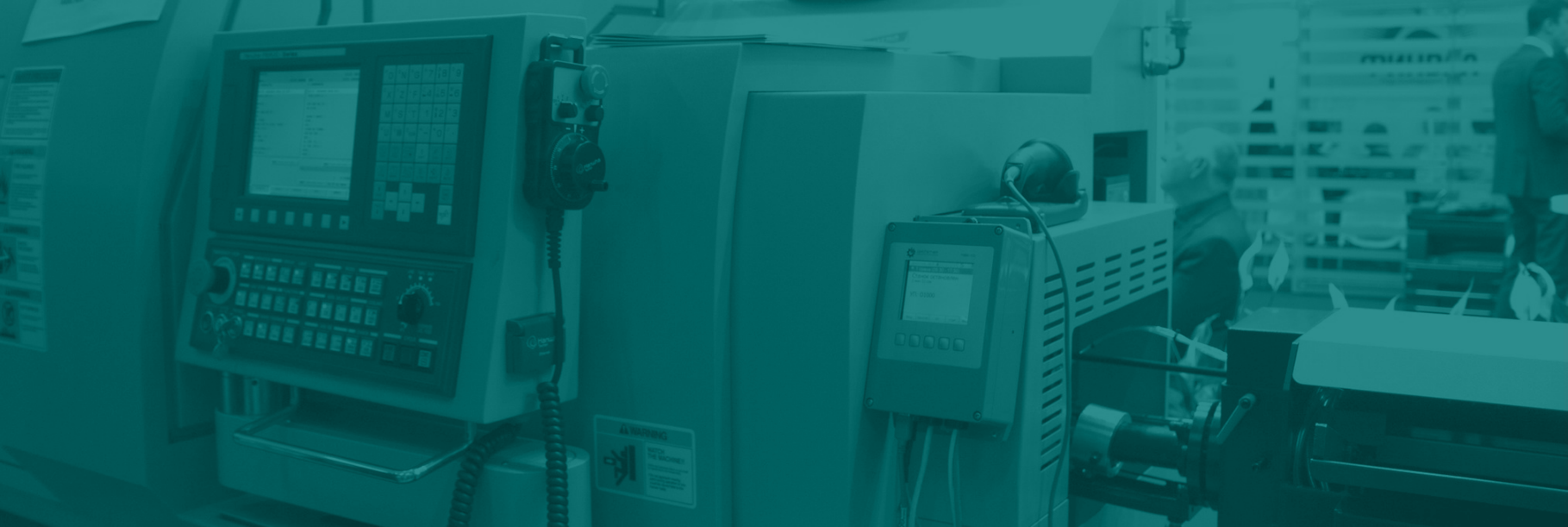 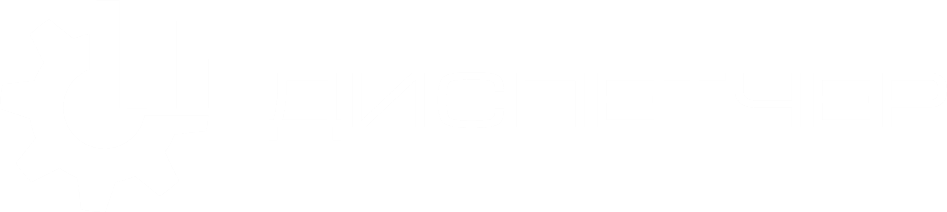 Термины и сокращенияОбращение к потенциальному заказчикуУважаемый потенциальный Заказчик, просим Вас заполнить данную анкету и выслать на info@zyfra.com. Если есть возможность, просим также предоставить документацию, связанную с вопросами, в которых указано «Предоставьте документацию». Чем точнее Вы укажите информацию в данной анкете, тем точнее будет подготовлено технико-коммерческое предложение для Вашей Компании.Вопросы с пометкой [Уточняющий вопрос] связаны с предыдущими вопросами и требуется ли на них ответ зависит от ответа на предыдущий вопрос.Информация о заполнении анкетыУкажите кто и когда заполнил анкету:Общие сведения:Пилотное внедрение (заполняется при необходимости)Макет (заполняется при необходимости)Количественные характеристики функции ТОиР компанииУкажите количественные характеристики функции ТОиР:Текущие проблемы в области ТОиРЦели и задачи проектаЦели и задачи в области ТОиРПодход к управлению бизнес-процессами ТОиР в КомпанииБП Управление НСИ ТОиРБП Управление каталогами/справочникамиНа вопросы из данного раздела рекомендуется отвечать с привлечением представителя службы информационных технологий Компании.БП Управление базой данных объектовБП Управление технологическими картамиБП Контроль качества НСИ ТОиРБП Управление цифровыми моделями (3D, 2D)БП Управление электронным архивомТермин/сокращениеЗначениеТОиРТехническое обслуживание и ремонты.БПБизнес-процесс.АСУАвтоматизированная система управления.НСИНормативно-справочная информация.БДОБаза данных объектов (технических объектов, объектов технического обслуживания и ремонта).ТМЦТоварно-материальные ценности.Дата:ФИОФИОКонтактыКонтактыДолжностьНаименование компании:Адрес компании:Сайт компании:Общая численность компании:Желаемые сроки внедрения:Предполагаемые сроки начала работ:Какие подразделения компании участвуют в процессе ТОиР и будут участвовать в проекте:Наименование подразделений:Количество объектов:Желаемые сроки:Наименование подразделений:Количество объектов:Желаемые сроки:ХарактеристикаПримерное количествоПроизводственные активы (единиц оборудования) Обслуживающий и ремонтный персоналаПодрядчики и субподрядчики Акты выполненных работ (в месяц)Отчеты (в месяц) Предоставьте документациюВопрос 3.1.Какие основные проблемы в области управления ТОиР вы видите, считаете наиболее серьезными?Какие основные проблемы в области управления ТОиР вы видите, считаете наиболее серьезными?Вопрос 4.1.Какие основные цели проекта вы ставите?Какие основные цели проекта вы ставите?Вопрос 4.2.Назовите наиболее приоритетные задачи в рамках проекта?Назовите наиболее приоритетные задачи в рамках проекта?Вопрос 5.1.Существуют ли формализованные цели и стратегия по их достижению в рамках ТОиР в Компании? В каких документах они формализованы? Доведены ли они до сотрудников подразделений? («выравнены» ли цели и стратегии с целями и стратегиями компании в других областях). Предоставьте документацию.Существуют ли формализованные цели и стратегия по их достижению в рамках ТОиР в Компании? В каких документах они формализованы? Доведены ли они до сотрудников подразделений? («выравнены» ли цели и стратегии с целями и стратегиями компании в других областях). Предоставьте документацию.Существуют ли формализованные цели и стратегия по их достижению в рамках ТОиР в Компании? В каких документах они формализованы? Доведены ли они до сотрудников подразделений? («выравнены» ли цели и стратегии с целями и стратегиями компании в других областях). Предоставьте документацию.Вопрос 5.2.[уточняющий вопрос][уточняющий вопрос]Какие цели в области ТОиР установлены на данный момент? Какие цели в области ТОиР предполагается установить после реализации проекта (как поменяются цели в области ТОиР)?Какие цели в области ТОиР установлены на данный момент? Какие цели в области ТОиР предполагается установить после реализации проекта (как поменяются цели в области ТОиР)?Какие цели в области ТОиР установлены на данный момент? Какие цели в области ТОиР предполагается установить после реализации проекта (как поменяются цели в области ТОиР)?Цели установленные на текущий моментЦели установленные на текущий моментЦели после реализации проектаВопрос 6.1.Используется ли в компании процессный подход? Существует ли в компании соглашение о моделировании бизнес-процессов? Предоставьте документацию.Используется ли в компании процессный подход? Существует ли в компании соглашение о моделировании бизнес-процессов? Предоставьте документацию.Вопрос 6.2.[уточняющий вопрос]Какие БП управления ТОиР выделены? Существуют ли модели БП управления ТОиР? Предоставьте документацию.Какие БП управления ТОиР выделены? Существуют ли модели БП управления ТОиР? Предоставьте документацию.Вопрос 6.3.Разработаны ли регламенты по управлению ТОиР, вся ли деятельность в области управления ТОиР зарегламентирована? Предоставьте документацию.Разработаны ли регламенты по управлению ТОиР, вся ли деятельность в области управления ТОиР зарегламентирована? Предоставьте документацию.Вопрос 6.4.Существуют ли методики для управления ТОиР в Компании? Какие методики в Компании существуют? (ведения базы данных оборудования, обоснования необходимости выполнения ремонта, обоснования аварийного запаса, методика анализа причин, последствий возникновения дефектов и неисправностей и др.) Предоставьте документацию.Существуют ли методики для управления ТОиР в Компании? Какие методики в Компании существуют? (ведения базы данных оборудования, обоснования необходимости выполнения ремонта, обоснования аварийного запаса, методика анализа причин, последствий возникновения дефектов и неисправностей и др.) Предоставьте документацию.Вопрос 6.5.Какие АСУ используются для управления ТОиР? Какие функции выполняются в рамках данных АСУ? Актуальна ли нормативно-справочная информация и база данных оборудования в данных АСУ? Чем не устраивают имеющиеся АСУ?Какие АСУ используются для управления ТОиР? Какие функции выполняются в рамках данных АСУ? Актуальна ли нормативно-справочная информация и база данных оборудования в данных АСУ? Чем не устраивают имеющиеся АСУ?Вопрос …На текущий момент для управления ТОиР в Компании используются справочники? (Если ответ «Да», то заполните таблицу ниже, дополните недостающие справочники.)На текущий момент для управления ТОиР в Компании используются справочники? (Если ответ «Да», то заполните таблицу ниже, дополните недостающие справочники.)На текущий момент для управления ТОиР в Компании используются справочники? (Если ответ «Да», то заполните таблицу ниже, дополните недостающие справочники.)На текущий момент для управления ТОиР в Компании используются справочники? (Если ответ «Да», то заполните таблицу ниже, дополните недостающие справочники.)Наименование справочникаНаименование справочникаАСУСодержание[заполняется, если не указаны важные для управления ТОиР документы][заполняется, если не указаны важные для управления ТОиР документы][указывается наименование АСУ в которой на текущий момент ведется справочник][указывается – «необходим пересмотр», если в рамках проекта необходим пересмотр содержания справочника]Классификатор объектовКлассификатор объектовТехнические местаТехнические местаКонтролируемые параметры (точки контроля)Контролируемые параметры (точки контроля)Завод-изготовительЗавод-изготовительТехнические состоянияТехнические состоянияУсловия эксплуатацииУсловия эксплуатацииКритичностьКритичностьПричины простоев (вывода оборудования из эксплуатации)Причины простоев (вывода оборудования из эксплуатации)Типовые дефектыТиповые дефектыПричины дефектовПричины дефектовПараметры дефектовПараметры дефектовУровни критичности дефектовУровни критичности дефектовВиды мероприятий ТОиРВиды мероприятий ТОиРСтратегии ТОиРСтратегии ТОиРИсполнителиИсполнителиКураторыКураторыВопрос …Используются ли при управлении ТОиР справочники других функций? (например, справочник ТМЦ и т.д.) (Если ответ «Да», то заполните таблицу ниже, дополните недостающие справочники.)Используются ли при управлении ТОиР справочники других функций? (например, справочник ТМЦ и т.д.) (Если ответ «Да», то заполните таблицу ниже, дополните недостающие справочники.)Используются ли при управлении ТОиР справочники других функций? (например, справочник ТМЦ и т.д.) (Если ответ «Да», то заполните таблицу ниже, дополните недостающие справочники.)Используются ли при управлении ТОиР справочники других функций? (например, справочник ТМЦ и т.д.) (Если ответ «Да», то заполните таблицу ниже, дополните недостающие справочники.)Наименование справочникаНаименование справочникаАСУСодержание[заполняется, если не указаны важные для управления ТОиР документы][заполняется, если не указаны важные для управления ТОиР документы][указывается наименование АСУ в которой на текущий момент ведется справочник][указывается – «необходим пересмотр», если в рамках проекта необходим пересмотр содержания справочника]Справочники «Управления снабжением»Справочники «Управления снабжением»Справочники «Управления снабжением»Справочники «Управления снабжением»Номенклатурные позиции (ТМЦ, запчасти)Номенклатурные позиции (ТМЦ, запчасти)ПоставщикиПоставщикиИзготовителиИзготовителиНоменклатурные группыНоменклатурные группыСерийные номераСерийные номераПартии номенклатурыПартии номенклатурыСправочник цен (плановые цены)Справочник цен (плановые цены)Склады, складские остаткиСклады, складские остаткиСроки поставок (плановая длительность процедур закупки)Сроки поставок (плановая длительность процедур закупки)Справочники «Управления персоналомСправочники «Управления персоналомСправочники «Управления персоналомСправочники «Управления персоналомПодразделенияПодразделенияГрафик работыГрафик работыДолжности и профессииДолжности и профессииСотрудникиСотрудникиТарифы на оплату трудаТарифы на оплату трудаКомпетенцииКомпетенцииСправочники «Управление экономикой и финансами»:Справочники «Управление экономикой и финансами»:Справочники «Управление экономикой и финансами»:Справочники «Управление экономикой и финансами»:Статьи доходов\расходовСтатьи доходов\расходовЭлементы затратЭлементы затратМеста возникновения затратМеста возникновения затратЦентры финансовой ответственностиЦентры финансовой ответственностиОбщероссийский классификатор основных фондовОбщероссийский классификатор основных фондовВопрос …Используется ли при управлении ТОиР база данных объектов (реестр оборудования, перечень оборудования) для технических целей (не бухгалтерский учет)? Предоставьте документацию.Используется ли при управлении ТОиР база данных объектов (реестр оборудования, перечень оборудования) для технических целей (не бухгалтерский учет)? Предоставьте документацию.Вопрос …[Уточняющий вопрос]В каком формате существуюет БДО, реестры оборудования? (Excel-файл, информационные системы, другой формат)В каком формате существуюет БДО, реестры оборудования? (Excel-файл, информационные системы, другой формат)Вопрос …[Уточняющий вопрос]По каким видам оборудования имеются базы данных, реестры?По каким видам оборудования имеются базы данных, реестры?Вопрос …Заполните таблицу ниже, укажите в каком разрезе на текущий момент собираете информацию для управления ТОиР, в каком разрезе необходимо собирать в дальнейшем.Заполните таблицу ниже, укажите в каком разрезе на текущий момент собираете информацию для управления ТОиР, в каком разрезе необходимо собирать в дальнейшем.Заполните таблицу ниже, укажите в каком разрезе на текущий момент собираете информацию для управления ТОиР, в каком разрезе необходимо собирать в дальнейшем.Заполните таблицу ниже, укажите в каком разрезе на текущий момент собираете информацию для управления ТОиР, в каком разрезе необходимо собирать в дальнейшем.Разрез сбора информацииРазрез сбора информацииНа данный момент (да/нет)Необходимо (да/нет)Основное средство (бух.учет)Основное средство (бух.учет)Единица оборудованияЕдиница оборудованияУзелУзелВопрос …Заполните таблицу ниже, укажите какие возможности при ведении БДО используете на текущий момент (если используете), какие возможности считаете необходимыми в дальнейшем.Заполните таблицу ниже, укажите какие возможности при ведении БДО используете на текущий момент (если используете), какие возможности считаете необходимыми в дальнейшем.Заполните таблицу ниже, укажите какие возможности при ведении БДО используете на текущий момент (если используете), какие возможности считаете необходимыми в дальнейшем.Заполните таблицу ниже, укажите какие возможности при ведении БДО используете на текущий момент (если используете), какие возможности считаете необходимыми в дальнейшем.ВозможностиВозможностиНа данный момент (да/нет)Необходимо (да/нет)Возможность ведения иерархического перечня объектовВозможность ведения иерархического перечня объектовВозможность ведения паспортных характеристик объектовВозможность ведения паспортных характеристик объектовВозможность ведения составных частей объектов (узлов и комплектующих)Возможность ведения составных частей объектов (узлов и комплектующих)Возможность учета мест установкиВозможность учета мест установкиВозможность учета технологических систем, местВозможность учета технологических систем, местВозможность ведения контролируемых параметров, точек контроляВозможность ведения контролируемых параметров, точек контроляВозможность учета гарантийных сроков эксплуатацииВозможность учета гарантийных сроков эксплуатацииВозможность учета координат ГИС для объектовВозможность учета координат ГИС для объектовВозможность ведения архива документации на объектВозможность ведения архива документации на объектВозможность ведения интерактивных схем, 3D моделей объектаВозможность ведения интерактивных схем, 3D моделей объектаВозможность ведения унифицированных моделей объектовВозможность ведения унифицированных моделей объектовВопрос …Существуют ли в компании технологические карты (типовые объемы работ)? В каком формате они существуют (Excel-файл, информационные системы, другой формат)? Существует ли реестр разработанных технологических карт (типовых объемов работ)? Предоставьте документацию.Существуют ли в компании технологические карты (типовые объемы работ)? В каком формате они существуют (Excel-файл, информационные системы, другой формат)? Существует ли реестр разработанных технологических карт (типовых объемов работ)? Предоставьте документацию.Вопрос …[Уточняющий вопрос]Для каких целей используются ТК, только для определения плановых объемов? Для какого оборудования имеются технологические карты (для критичного, для класса и др.)?Для каких целей используются ТК, только для определения плановых объемов? Для какого оборудования имеются технологические карты (для критичного, для класса и др.)?Вопрос …[Уточняющий вопрос]Какие методы технического нормирования используются при формировании ТК? Как ТК адаптируют к конкретным условиям?Какие методы технического нормирования используются при формировании ТК? Как ТК адаптируют к конкретным условиям?Вопрос …Заполните таблицу ниже, укажите какую информацию содержат существующие технологические карты (если они есть), какую информацию должны содержать технологические карты в дальнейшем.Заполните таблицу ниже, укажите какую информацию содержат существующие технологические карты (если они есть), какую информацию должны содержать технологические карты в дальнейшем.Заполните таблицу ниже, укажите какую информацию содержат существующие технологические карты (если они есть), какую информацию должны содержать технологические карты в дальнейшем.Заполните таблицу ниже, укажите какую информацию содержат существующие технологические карты (если они есть), какую информацию должны содержать технологические карты в дальнейшем.Информация в ТКИнформация в ТКНа данный момент (да/нет)Необходимо (да/нет)Нормы периодичностиНормы периодичностиПоследовательность и описание операцийПоследовательность и описание операцийНормативы продолжительности (операций и мероприятия)Нормативы продолжительности (операций и мероприятия)Нормативы расхода ТМЦНормативы расхода ТМЦНормативы на трудовые ресурсыНормативы на трудовые ресурсыНормативы на машины, механизмыНормативы на машины, механизмыНормативы на инструмент и оснасткуНормативы на инструмент и оснасткуУсловия производства работУсловия производства работТребования к качеству операций (контролируемые параметры, нормативные значения)Требования к качеству операций (контролируемые параметры, нормативные значения)Меры безопасности и охраны трудаМеры безопасности и охраны трудаДополнительная документация (схемы, чертежи)Дополнительная документация (схемы, чертежи)Вопрос …Заполните таблицу ниже, укажите какие возможности при ведении ТК используете на текущий момент (если используете), какие возможности считаете необходимыми в дальнейшем.Заполните таблицу ниже, укажите какие возможности при ведении ТК используете на текущий момент (если используете), какие возможности считаете необходимыми в дальнейшем.Заполните таблицу ниже, укажите какие возможности при ведении ТК используете на текущий момент (если используете), какие возможности считаете необходимыми в дальнейшем.Заполните таблицу ниже, укажите какие возможности при ведении ТК используете на текущий момент (если используете), какие возможности считаете необходимыми в дальнейшем.Возможности при работе с ТКВозможности при работе с ТКНа данный момент (да/нет)Необходимо (да/нет)Возможность использования типовых операций при создании технологических картВозможность использования типовых операций при создании технологических картВозможность ведения технологических карт на модели оборудованияВозможность ведения технологических карт на модели оборудованияВозможность адаптации типовых технологических карт под конкретные условияВозможность адаптации типовых технологических карт под конкретные условияВозможности связи операций с составом объекта (узлами)Возможности связи операций с составом объекта (узлами)Возможность взаимосвязи между технологическими картами (для планирования сложных мероприятий)Возможность взаимосвязи между технологическими картами (для планирования сложных мероприятий)Возможность расчета длительности мероприятий и операцийВозможность расчета длительности мероприятий и операцийВопрос …Существуют ли проблемы с нормативно-справочной информации ТОиР (дубли, недостаточное описание и т.д.)? Выполняется ли анализ качества имеющейся НСИ ТОиР, ее нормализация? Существуют ли проблемы с нормативно-справочной информации ТОиР (дубли, недостаточное описание и т.д.)? Выполняется ли анализ качества имеющейся НСИ ТОиР, ее нормализация? Вопрос …Существуют ли необходимость в дальнейшем использовать 2D-схемы, 3D-модели при управлении ТОиР? Для каких задач? Имеются ли 3D-модели оборудования в компании?Существуют ли необходимость в дальнейшем использовать 2D-схемы, 3D-модели при управлении ТОиР? Для каких задач? Имеются ли 3D-модели оборудования в компании?Вопрос …В каком формате хранятся документы на оборудование (бумажный, электронный)? Где осуществляется хранение документации? Как получают доступ к документации?В каком формате хранятся документы на оборудование (бумажный, электронный)? Где осуществляется хранение документации? Как получают доступ к документации?Вопрос …Заполните таблицу ниже, укажите какие возможности при ведении электронного архива используете на текущий момент (если используете), какие возможности считаете необходимыми в дальнейшем.Заполните таблицу ниже, укажите какие возможности при ведении электронного архива используете на текущий момент (если используете), какие возможности считаете необходимыми в дальнейшем.Заполните таблицу ниже, укажите какие возможности при ведении электронного архива используете на текущий момент (если используете), какие возможности считаете необходимыми в дальнейшем.Заполните таблицу ниже, укажите какие возможности при ведении электронного архива используете на текущий момент (если используете), какие возможности считаете необходимыми в дальнейшем.ВозможностиВозможностиНа данный момент (да/нет)Необходимо (да/нет)Хранение нескольких версий документаХранение нескольких версий документаКонтроль срока действия документаКонтроль срока действия документа